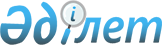 О внесении изменений в решение Алгинского районного маслихата от 27 сентября 2016 года № 45 "Об утверждении Правил оказания социальной помощи, установления размеров и определения перечня отдельных категорий нуждающихся граждан в Алгинском районе"
					
			Утративший силу
			
			
		
					Решение Алгинского районного маслихата Актюбинской области от 25 апреля 2019 года № 262. Зарегистрировано Департаментом юстиции Актюбинской области 3 мая 2019 года № 6130. Утратило силу решением Алгинского районного маслихата Актюбинской области от 23 сентября 2020 года № 424
      Сноска. Утратило силу решением Алгинского районного маслихата Актюбинской области от 23.09.2020 № 424 (вводится в действие со дня его первого официального опубликования).
      В соответствии со статьей 6 Закона Республики Казахстан от 23 января 2001 года "О местном государственном управлении и самоуправлении в Республике Казахстан", статьей 26 Закона Республики Казахстан от 6 апреля 2016 года "О правовых актах", Алгинский районный маслихат РЕШИЛ:
      1. Внести в решение Алгинского районного маслихата от 27 сентября 2016 года № 45 "Об утверждении Правил оказания социальной помощи, установления размеров и определения перечня отдельных категорий нуждающихся граждан в Алгинском районе" (зарегистрированное в реестре государственной регистрации нормативных правовых актов № 5114, опубликованное 4 ноября 2016 года в информационно-правовой системе "Әділет") следующие изменения:
      в Правилах оказания социальной помощи, установления размеров и определения перечня отдельных категорий нуждающихся граждан в Алгинском районе, утвержденных указанным решением:
      подпункт 7) пункта 9 изложить в следующей редакции:
      "7) многодетным семьям в пределах 140 000 (сто сорока тысяч) тенге;";
      подпункт 9) пункта 9 изложить в следующей редакции:
      "9) малообеспеченным гражданам в пределах 140 000 (сто сорока тысяч) тенге;";
      пункта 14 изложить в следующей редакции:
      "14. Социальная помощь к памятным датам и праздничным дням оказывается по спискам, утверждаемым акиматом Алгинского района по представлению уполномоченной организации либо иных организаций без истребования заявлений от получателей
      В случае наличия права отдельных категории граждан на социальную помощь (в соответствии статуса) к различным памятным датам и праздничным дням оказывается один вид социальной помощи (более высокий по размеру).".
      2. Государственному учреждению "Аппарат Алгинского районного маслихата" в установленном законодательством порядке обеспечить:
      1) государственную регистрацию настоящего решения в Департаменте юстиции Актюбинской области;
      2) направление настоящего решения на официальное опубликование в эталонном контрольном банке нормативных правовых актов Республики Казахстан в электронном виде;
      3) размещение настоящего решения на интернет – ресурсе Алгинского районного маслихата.
      3. Настоящее решение вводится в действие по истечении десяти календарных дней после дня его первого официального опубликования.
					© 2012. РГП на ПХВ «Институт законодательства и правовой информации Республики Казахстан» Министерства юстиции Республики Казахстан
				
      Председатель сессии маслихата 

К. Нургалиев

      Секретарь районного маслихата 

Б. Жумабаев

      "СОГЛАСОВАНО" 
Руководитель государственного учреждения 
"Управления координации занятости и 
социальных программ Актюбинской области" 
_____________________________________К. Отаров 
_______ __________________________ 2019 г.
